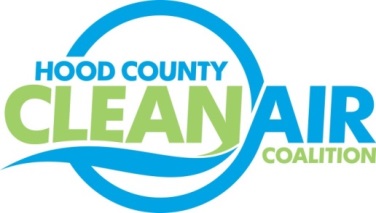 Meeting: Tuesday, November 5, 2013American Town Hall 220 N. Travis Street, Granbury, Texas 7604810:00-11:00 a.m.AgendaCall Meeting to OrderUpdates - Michelle McKenzieGreen Apple School Day of Service poster contest judgingNatural Gas Workshop updateIdling Reduction Technology follow upOzone Advance Workshop summaryCenSara Conference CallClean Energy CNG Station in IrvingRider 8 TCEQ meeting summaryWork Plan summariesDiscussionAdjourn 